Example on Secure boot implementation for WP76xx (version 7)Signing server environment setupThe test below was conducted on WP76xx R16 yocto source code.Environment setupexport ANDROID_SIGNING_DIR=/home/owner/Yocto/tools/signing_dir_R16cd /home/owner/Yocto/tools/signing_dir_R16Extract the following zip file and copy the android_signature_add_R16.sh to your signing directory (i.e /home/owner/Yocto/tools/signing_dir_R16)copy hdrcnv from yocto build directory to signing directorymkdir common/mkdir common/sierra/cp /home/owner/Yocto/WP76/R16/build_bin/tmp/sysroots-components/x86_64/cwetool-native/usr/bin/hdrcnv ./common/sierra/Copy the following files from the build directory to the signing directory after successfully compile the Linux yocto source codecp -rf /home/owner/Yocto/WP76/R16/build_bin/tmp/sysroots-components/x86_64/android-signing-native/usr/share/android-signing/* ./cp -rf /home/owner/Yocto/WP76/R16/meta-swi/meta-swi-mdm9xxx/recipes-bsp/android-signing/files/swi-make-cert-chain.sh ./Set up your own certificatechmod 777 make_key./make_key mykey '/C=US/ST=California/L=Mountain View/O=Android/OU=Android/ CN=Android/emailAddress=android@android.com'(When prompted, choose a password to protect the private key file that is being generated. The private/public key pair (mykey.pk8, mykey.x509.pem) are created in the current signing folder.)Open the file swi-key-cwe.sh, line 46, change as the following highlighted part:if [[ -n "$3" && "$3" =~ ^[A-Z]{3}[0-9]$ ]]then  KEY_ID=$3elif [ -z "$2" ]; then  echo "Generate swi-key.cwe for 9x28 series."else  echo "Wrong keyid format. Exiting."  exitfiExtract the following zip file and copy the android_sign.sh to your signing directoryOpen android_sign.sh and modify line 2 and line 49 according to your environment: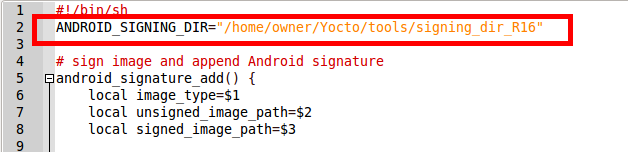 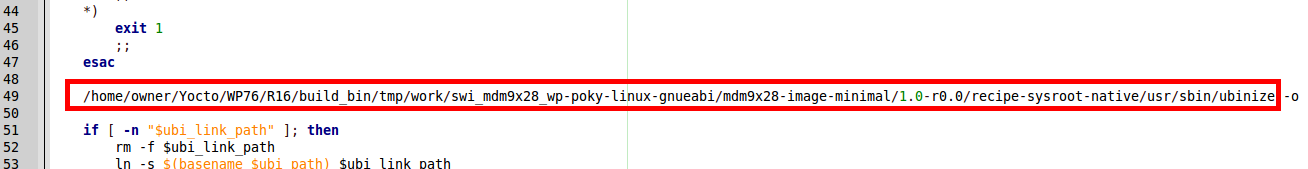 Extract the following zip file and copy the rootfs-sign.sh to your signing directoryOpen rootfs-sign.sh and modify line 2 and line 13 according to your environment: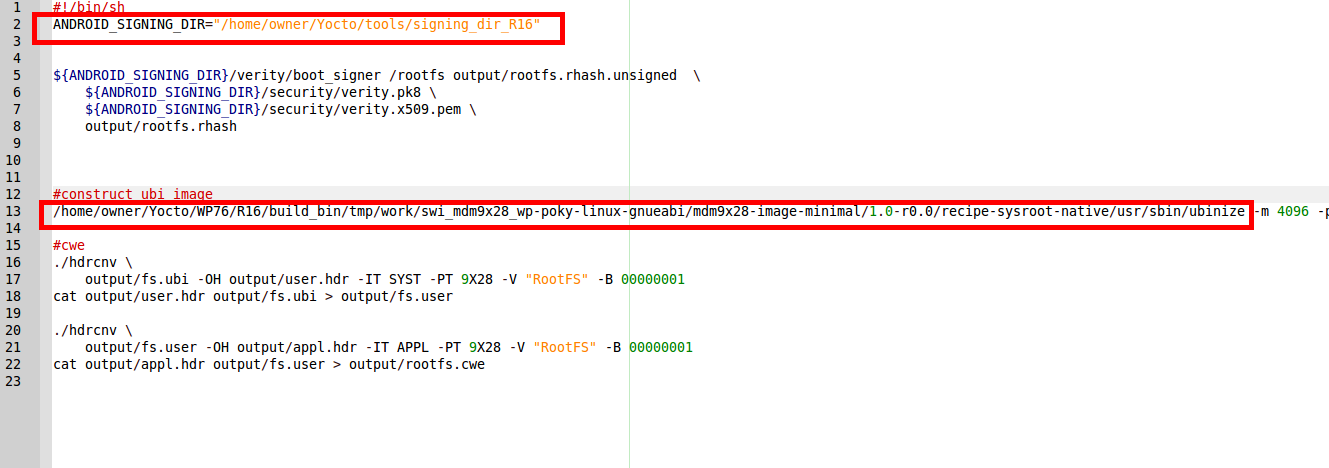 Bootloader and kernel authenticationReplace the default (dummy) key pair with your new key paircp mykey.pk8 security/verity.pk8cp mykey.x509.pem security/verity.x509.pemGenerate the keystore CWE image (swi-keys.cwe) corresponding to your new keychmod 777 swi-key-cwe.sh chmod 777 ./common/sierra/hdrcnv$ANDROID_SIGNING_DIR/swi-key-cwe.sh security/verity.x509.pemCopy the unsigned images (i.e. aboot, kernel) and default RootFS image to signing directorycp /home/owner/Yocto/WP76/R16/build_bin/tmp/deploy/images/swi-mdm9x28-wp/appsboot.mbn.unsigned  ./cp /home/owner/Yocto/WP76/R16/build_bin/tmp/deploy/images/swi-mdm9x28-wp/boot-yocto-mdm9x28.4k.unsigned.img ./cp /home/owner/Yocto/WP76/R16/build_bin/tmp/deploy/images/swi-mdm9x28-wp/mdm9x28-image-minimal-swi-mdm9x28-wp.ubi ./Sign the aboot and kernelchmod 777 ./android_signature_add_R16.sh./android_signature_add_R16.sh /boot boot-yocto-mdm9x28.4k.unsigned.img boot-yocto-mdm9x28.4k.img verity(need to enter your password set)./android_signature_add_R16.sh /aboot appsboot.mbn.unsigned appsboot.mbn verity(need to enter your password set)Combine the signed files as yocto.cwe cp /home/owner/Yocto/WP76/R16/meta-swi/common/recipes-core/cwetool/cwetool/yoctocwetool.sh ./cp /home/owner/Yocto/WP76/R16/build_bin/tmp/sysroots-components/x86_64/cwetool-native/usr/bin/hdrcnv ./hdrcnv_cwetoolopen yoctocwetool.sh in local directory, in line 54, change it toHDRCNV=./hdrcnv_cwetoolchmod 777 ./hdrcnv_cwetoolecho "SWI9X07Y_02.37.10.00" > version_file.txt./yoctocwetool.sh -pid '9X28' -platform '9X28' -o yocto.cwe -fbt appsboot.mbn -vfbt version_file.txt -kernel boot-yocto-mdm9x28.4k.img -vkernel version_file.txt -rfs mdm9x28-image-minimal-swi-mdm9x28-wp.ubi -vrfs version_file.txt(Please note that only bootloader and kernel part are signed with your certificate in this yocto.cwe. The rootFS image is not signed with your certificate in this yocto.cwe)Copy the whole signing directory from linux PC to Windows 10 platform.Open command prompt in Window as administrator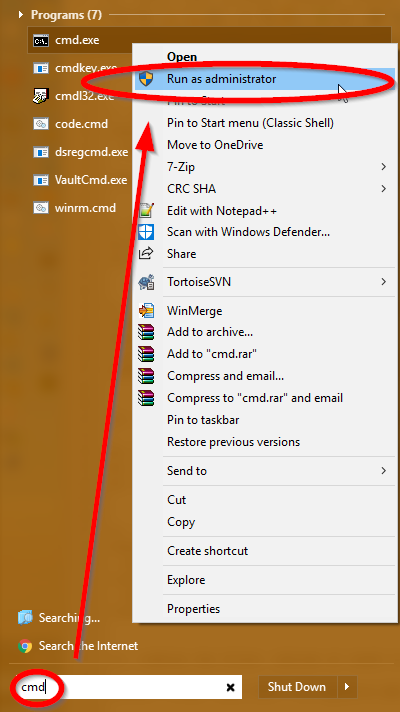 Load the combined image yocto.cwe to module by FDT which can be downloaded here in https://downloads.sierrawireless.com/tools/swiflash/swiflash.zipfdt2.exe -f C:\Users\jyi\Desktop\signing_dir_R16\yocto.cwe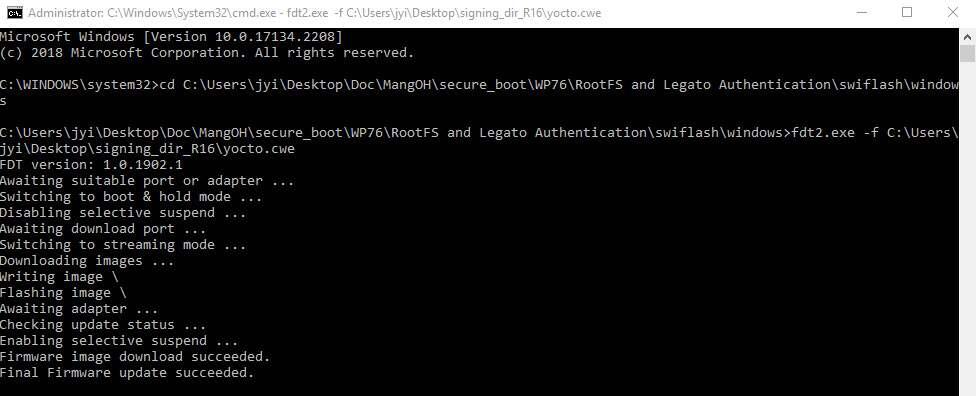 Enable Customer Secure Boot in AT command portAT!ENTERCND="A710"AT!OEMAUTH=1Download the keystore CWE image to module by FDT (Please note that the command prompt has to be "run as administrator")fdt2.exe -f C:\Users\jyi\Desktop\signing_dir_R16\swi-keys.cweNow secure boot is enabled and module should be able to boot into console. You can confirm LK/Kernel authentication is enabled by the following:at!oemauth?!OEMAUTH: EnabledOEM cert hash: A63F021F999537C9A7A33296A75A6741A679F53CB7860D4947779D04E84AC7AEOKFor a new built yocto image next time, start with step 3 above to sign the image. DO NOT regenerate the key and swi-keys.cwe !!!!!In case downloading a not-signed yocto image on this secure boot enabled module with LK/kernel authentication, we will see the following in UART console and command prompt respectively:B -  25372980 - cert signature failure, bB -  25373346 - BOOT_HOLD=3,DOWNLOADER=boot,VERSION=Thu Oct 31 04:32:40 UTC 2019,TYPE=APPL,SUBIMAGE=APPS,ERROR=Flash write failed: Secboot invalid cert chain (0X92),STATUS=FAIL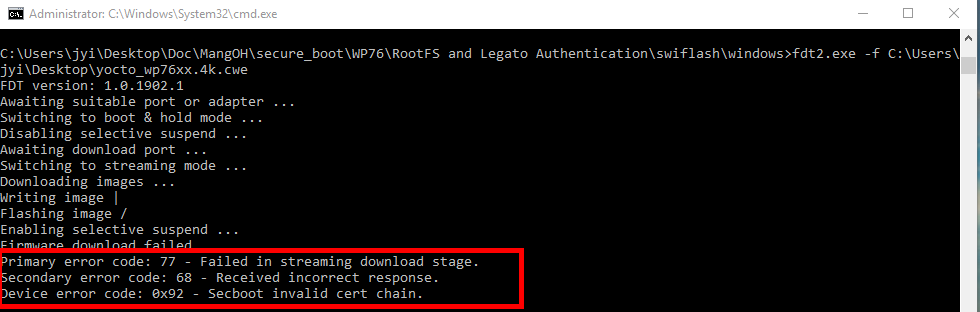 If you see this, after reboot, the device cannot run properly, you need to download the signed yocto image (yocto.cwe) again in step 9 above by fdt tool.LegatoFS authenticationPlease note that you must finish the above bootloader and kernel authentication before starting to sign the legato image as the RootFS/LegatoFS authentication requires bootloader/Kernel authentication.Copy your new key pair to correct locationcp mykey.pk8 security/verity.pk8cp mykey.x509.pem security/verity.x509.pemGenerate LegatoFS keystore CWE (LGT0-keys.cwe):$ANDROID_SIGNING_DIR/swi-key-cwe.sh security/verity.x509.pem 9X28 LGT0Copy files to current signing foldercp /home/owner/Yocto/WP76/R16/build_bin/tmp/work/armv7a-neon-poky-linux-gnueabi/legato-af/git-r0/recipe-sysroot-native/usr/bin/hdrcnv ./cp /home/owner/Yocto/WP76/R16/build_bin/tmp/work/armv7a-neon-poky-linux-gnueabi/legato-af/git-r0/legato-af/build/wp76xx/legatoimg/ubi/ubinize.cfg ./(if your yocto build_bin folder does not have legato-af folder, you can use this command “cp /home/owner/Yocto/WP76/R16/build_bin/tmp/sysroots-components/x86_64/cwetool-native/usr/bin/hdrcnv ./” and use the following ubinize.cfg file )Copy unsigned root hash from legato build folder to current signing foldercp /home/owner/Yocto/WP76/R16/build_bin/tmp/work/armv7a-neon-poky-linux-gnueabi/legato-image/1.0-r0/images-wp76xx/rhash-unsigned.bin ./(if you are building the legato image from LEAF, you can use this command “cp /home/owner/LEAF/WP76/leaf-data/WP76_stable/wp76-legato/build/wp76xx/rhash.bin ./rhash-unsigned.bin” )Open the ubinize.cfg which is in current signing folder, in line 3 and line 9, change the directory to be the same as the directory where you copy the unsigned root hash in previous step.(if you are building the legato image from LEAF, you need to use this directory “ /home/owner/LEAF/WP76/leaf-data/WP76_stable/wp76-legato/build/wp76xx/” )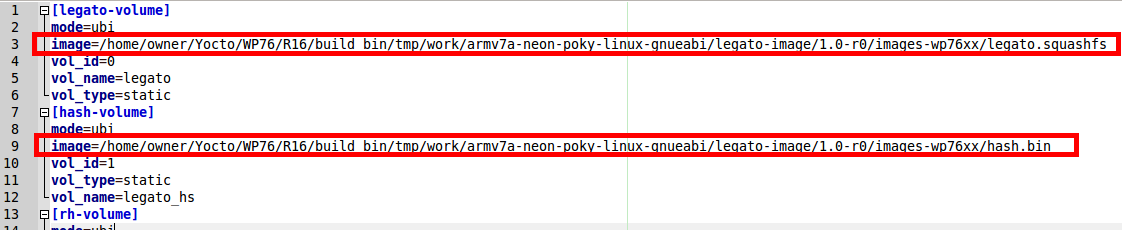 Open the ubinize.cfg which is in current signing folder, in line 15, change to current directory where we will generate the new rhash.bin in current directory in next step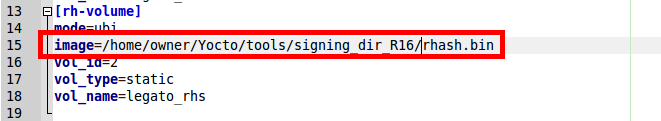 Sign the LegatoFS chmod 777 ./hdrcnvchmod 777 ./android_sign.sh./android_sign.sh(need to enter your password set)Copy the whole signing directory from linux PC to Windows 10 platform.Open command prompt in Window as administratorLoad the signed legato image (legato-image-usrsigned.wp76xx.cwe) to module by FDTfdt2.exe -f C:\Users\jyi\Desktop\signing_dir_R16\legato-image-usrsigned.wp76xx.cweDownload the LegatoFS keystore CWE image (LGT0-keys.cwe) to module by FDT (Please note that the command prompt has to be "run as administrator")fdt2.exe -f C:\Users\jyi\Desktop\signing_dir_R16\LGT0-keys.cweIn case downloading a not-signed legato image on this secure boot enabled module with legatoFS authentication, we will see the following in command prompt: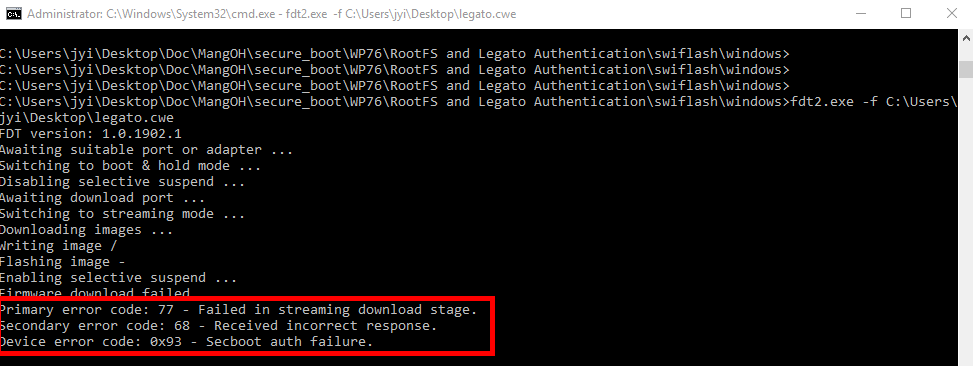 You need to re-download the signed legato image by fdt tool.RootFS authenticationPlease note that you must finish the above bootloader and kernel authentication before starting to sign the RootFS image as the RootFS/LegatoFS authentication requires bootloader/Kernel authentication.Copy your new key pair to correct locationcp mykey.pk8 security/verity.pk8cp mykey.x509.pem security/verity.x509.pemGenerate RootFS keystore CWE (RFS0-keys.cwe):$ANDROID_SIGNING_DIR/swi-key-cwe.sh security/verity.x509.pem 9X28 RFS0Copy files to current signing foldercp /home/owner/Yocto/WP76/R16/build_bin/tmp/work/armv7a-neon-poky-linux-gnueabi/legato-af/git-r0/recipe-sysroot-native/usr/bin/hdrcnv ./cp /home/owner/Yocto/WP76/R16/build_bin/tmp/deploy/images/swi-mdm9x28-wp/mdm9x28-image-minimal-swi-mdm9x28-wp-*.rootfs.squashfs.ubinize.cfg ./ubinize_rootfs.cfg(if your yocto build_bin folder does not have legato-af folder, you can use this command instead “cp /home/owner/Yocto/WP76/R16/build_bin/tmp/sysroots-components/x86_64/cwetool-native/usr/bin/hdrcnv ./” )Copy required images from build folder to output folder in current signing foldermkdir outputcp /home/owner/Yocto/WP76/R16/build_bin/tmp/deploy/images/swi-mdm9x28-wp/mdm9x28-image-minimal-swi-mdm9x28-wp.squashfs ./outputcp /home/owner/Yocto/WP76/R16/build_bin/tmp/deploy/images/swi-mdm9x28-wp/rootfs.hash ./outputcp /home/owner/Yocto/WP76/R16/build_bin/tmp/deploy/images/swi-mdm9x28-wp/rootfs.rhash.unsigned ./outputOpen the ubinize_rootfs.cfg which is in current signing folder, in line 3 and 11, change them to the output directory:[sysfs_volume]mode=ubiimage=output/mdm9x28-image-minimal-swi-mdm9x28-wp.squashfsvol_id=0vol_type=staticvol_name=rootfsvol_alignment=1[hash_volume]mode=ubiimage=output/rootfs.hashvol_id=1vol_type=staticvol_name=rootfs_hsvol_alignment=1Open the ubinize_rootfs.cfg which is in current signing folder, in line 19, change it to the output directory where we will generate the new rootfs.rhash in next step[rh_volume]mode=ubiimage=output/rootfs.rhashvol_id=2vol_type=staticvol_name=rootfs_rhsvol_alignment=1Sign the RootFS chmod 777 ./hdrcnvchmod 777 ./rootfs-sign.sh./rootfs-sign.sh(need to enter your password set)Combine the signed bootloader, kernel and rootFS images as yocto_signed.cwe cp /home/owner/Yocto/WP76/R16/meta-swi/common/recipes-core/cwetool/cwetool/yoctocwetool.sh ./cp /home/owner/Yocto/WP76/R16/build_bin/tmp/sysroots-components/x86_64/cwetool-native/usr/bin/hdrcnv ./hdrcnv_cwetoolopen yoctocwetool.sh in local directory, in line 54, change it toHDRCNV=./hdrcnv_cwetoolchmod 777 ./hdrcnv_cwetoolecho "SWI9X07Y_02.37.10.00" > version_file.txt./yoctocwetool.sh -pid '9X28' -platform '9X28' -o yocto_signed.cwe -fbt appsboot.mbn -vfbt version_file.txt -kernel boot-yocto-mdm9x28.4k.img -vkernel version_file.txt -rfs output/fs.ubi -vrfs version_file.txt(Please note that in this yocto_signed.cwe,  bootloader, kernel and rootFS part are all signed with your certificate)Copy the whole signing directory from linux PC to Windows 10 platform.Open command prompt in Window as administratorLoad the signed yocto_signed.cwe to module by FDTfdt2.exe -f C:\Users\jyi\Desktop\signing_dir_R16\yocto_signed.cweDownload the RootFS keystore CWE image (RFS0-keys.cwe) to module by FDT (Please note that the command prompt has to be "run as administrator")fdt2.exe -f C:\Users\jyi\Desktop\signing_dir_R16\RFS0-keys.cweIn case downloading the yocto.cwe which only have bootloader and kernel signed but without RootFS signed with your certificate, we will see the following in command prompt: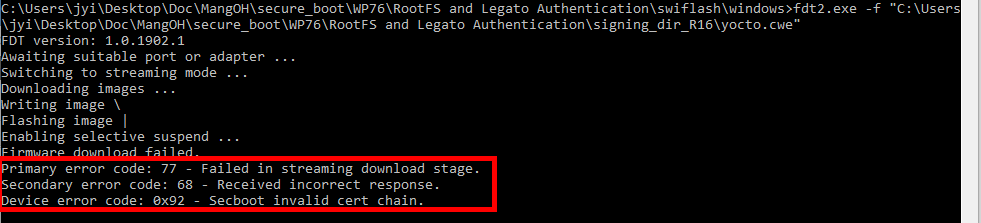 You need to re-download the signed yocto_signed.cwe image by fdt tool.